第6期（令和３～5年度）加古川市障害福祉計画第2期（令和３～5年度）加古川市障害児福祉計画令和２年10月（案）加　古　川　市第１章　計画の基本的な考え方１　計画策定の背景と目的　わが国の障害福祉制度は、市がサービス内容を決定する措置制度から、自己決定によってサービスを利用する支援費制度へ移行し、さらに平成１８年４月、障害者自立支援法の施行により、３障害（身体障害、知的障害、精神障害）を一元化した枠組みによる新たな制度へと移行しました。現在は「障害者の日常生活及び社会生活を総合的に支援するための法律」（以下「障害者総合支援法」という。）において、「自立」という表現に代わり「基本的人権を享有する個人としての尊厳」と明記され、障害者総合支援法の目的の実現のため、障害福祉サービスによる支援に加えて、地域生活支援事業、その他の必要な支援を総合的に行うこととしています。そして、障害者総合支援法では共生社会を実現するため、社会参加の機会の確保及び地域社会における共生、社会的障壁の除去に資するよう、日常生活・社会生活の支援が総合的かつ計画的に行われることを基本理念としています。　また、「共生社会をめざす方向性」、「障がいのある人の自立」、「発達支援を必要とする障がいのある児童への的確な対応」といった観点から、福祉施設や病院から地域生活への移行、移行後における地域生活の継続の支援、就労支援などサービス提供体制の整備、精神障害にも対応した地域包括ケアシステムなど、障がいのある人の生活を地域全体で支える体制の構築や医療的ケアが必要な児童や重症心身障害児に対する支援体制の充実が課題となっています。そのため、長期的な障害者施策の方向性を示す加古川市障がい者基本計画を策定し、施策を推進するとともに、令和３年度から５年度までのサービスの提供体制の計画的な整備や地域共生のまちづくりを進めるため、本市における現状や障がいのある人や支援者のニーズを踏まえ、第６期加古川市障害福祉計画（以下「第６期計画」という。）及び第２期加古川市障害児福祉計画（以下「第２期障害児計画」という。）を策定するものです。２　計画の位置づけ本計画は、障害者総合支援法第８８条第１項及び児童福祉法第３３条の２０第１項に基づく「市町村障害福祉計画」及び「市町村障害児福祉計画」として位置づけられるものです。策定にあたっては、障害者総合支援法第８７条第１項に基づく「基本指針」に則したものとし、上位計画である「加古川市総合計画」や障害者基本法第１１条第３項に基づく「加古川市障がい者基本計画」、また「加古川市地域福祉計画」や「加古川市子ども・子育て支援事業計画」その他の関連する計画との整合性を図りました。３　計画の趣旨　障がいのある人の社会参加や地域共生の観点から、令和５年度を目標年度とする障害福祉サービス等の提供体制の確保に係る目標として「成果目標」を設定します。また、目標を達成するために障害福祉サービス等の必要な量等を「活動指標」として見込み、その確保のための方策を定めます。さらに、障害福祉サービス等の円滑な実施を確保するために必要な事項を定めます。４　計画の理念（１）個人としての尊重と意思決定の支援による共生社会の実現　本市において、障がいのある人の日常生活または社会生活を支援するために必要な障害福祉サービス等を提供するにあたっては、個人として尊重し、意思決定の支援に配慮することで、障がいのある人が自らの生き方を主体的に決定し、地域の人とともにいきいきと暮らすことができる社会の実現を目指します。（２）地域生活を支える障害福祉サービス等の提供体制の整備福祉施設や病院から地域生活への移行を促進し、障がいのある人が地域において安心した生活を継続することや経済的自立を実現するため、生活支援や就労支援などを行う事業所や関係機関の連携による支援体制の構築を目指すとともに、地域生活において障がいのある人が必要とする障害福祉サービス等の提供体制の整備を図ります。（３）障がい児の健やかな成長のための支援体制の整備　障がい児の健やかな成長を支援するため、地域の保健、医療、障害福祉、保育、教育、就労支援等の関係機関の連携を図り、乳幼児期から学校卒業まで切れ目のない一貫した効果的な支援体制の構築を目指すとともに、特別な支援が必要な障がい児に対する支援体制の充実を図ります。５　計画の対象　障害者総合支援法第４条に定義されている「障害者」及び「障害児」であり、「身体障害者、知的障害者、精神障害者（発達障害を含む。）、または難病患者（治療方法が確立していない疾病その他の特殊疾病であつて政令で定めるものによる障害の程度が厚生労働大臣が定める程度のもの）であって１８歳以上である者並びに障がい児」です。いわゆる障害者手帳の所持者に限られるものではありません。６　計画期間　本計画は、令和３年度から５年度までの３年間を計画期間とします。なお、令和６年度以降、「加古川市障がい者基本計画」と「加古川市障害福祉計画」及び「加古川市障害児福祉計画」を一体的に策定し、３つの計画を一元管理のもと、障がい者（児）施策の更なる推進を図ることとします。７　計画の策定体制　本計画を策定するにあたり、子育て支援や保健医療等の庁内関係部局、関係機関との協議や、市民に対するアンケート調査、当事者団体などとの意見交換を行いました。また、障がい者福祉に精通する学識経験者や当事者団体の代表者などで構成する、障害者基本法第３６条第４項に基づく加古川市障害者施策推進協議会（以下「施策推進協議会」という。）から意見聴取を行い、パブリックコメントの実施を経て策定しました。第２章　成果目標１　福祉施設の入所者の地域生活への移行　地域生活への移行を進める観点から、福祉施設に入所している障がいのある人（以下「施設入所者」という。）のうち、グループホーム、一般住宅等に移行する者の数を見込み、令和５年度末における地域生活に移行する者の目標値を設定します。（１）福祉施設から地域生活への移行者数　　　　平成30年４月から令和２年８月までに、10人が地域生活へ移行しています。令和元年度末時点の施設入所者数213人（基準値）に対し、令和５年度末までに　　　15人（7.0％）を地域生活へ移行します。（２）施設入所者の削減　　令和２年８月末現在の施設入所者数は207人です。　　令和元年度末時点の施設入所者数213人（基準値）に対し、令和５年度末までに施設入所者数を209人にするため、４人（1.6％）の施設入所者を削減します。２　地域生活支援拠点等が有する機能の充実障がいのある人の重度化・高齢化や「親亡き後」を見据えて、地域生活に対する安心感を担保し、自立した生活を希望する者に対する支援等を進めるために、地域生活への移行、親元からの自立等にかかる相談、グループホームへの入居等の体験の機会及び場の提供、短期入所の利便性・対応力の向上等による緊急時の受入対応体制の確保、人材の確保・養成・連携等による専門性の確保ならびにサービス拠点の整備及びコーディネーターの配置等による地域の体制づくりを行う機能を強化する必要があります。（１）障がい者の重度化・高齢化や「親亡き後」を見据えた、居住支援の体制確保　　　　本市と加古川市障がい者基幹相談支援センター（以下「基幹相談支援センター」という。）が連携し、他領域にまたがる複数の機関が分担して機能を担う「面的整備型」により地域生活支援拠点等を整備しています。　　　　また、地域生活支援拠点等の整備として、重症心身障害者や医療的ケアが必要な身体障がい者を支援する医療支援型グループホームを始めとする多くの共同生活援助事業所が開設されています。今後は本市と基幹相談支援センターが引き続き連携し、地域生活支援拠点等の機能の充実を図ります。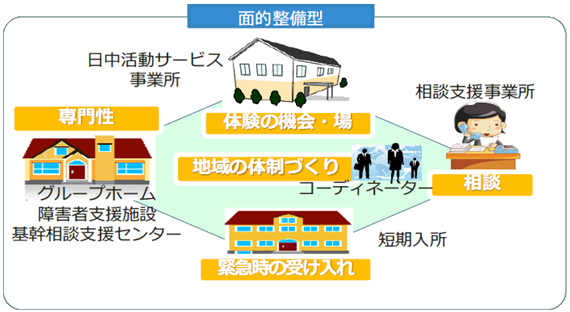 （出典）厚生労働省　資料３　福祉施設から一般就労への移行等福祉施設の利用者のうち、就労移行支援事業等（生活介護、自立訓練、就労移行支援、就労継続支援を行う事業をいう。）を通じて、令和５年度中に一般就労に移行する者の目標値を定めます。（１）福祉施設からの一般就労移行者数　　　　平成30年4月から令和2年８月までに、110人が福祉施設から一般就労へ移行　　　しています。令和元年度末時点の一般就労移行者数58人に対し、令和5年度末までに年間75人（1.29倍）を福祉施設から一般就労へ移行します。内訳として、就労移行支援から39人（1.30倍）、就労継続支援A型から7人（1.40倍）、就労継続支援B型から29人（1.26倍）とします。（２）一般就労移行者のうち就労定着支援事業者の利用者割合　令和2年８月末時点で就労定着支援事業を利用しているのは21人です。令和5年度における一般就労移行者のうち、市内の就労定着支援事業所における定員数の7割が就労定着支援事業を利用することを目指します。（３）就労定着率８割以上の就労定着支援事業所割合　　　　令和2年８月末時点で市内に就労定着支援事業所が2箇所あります。　令和5年度末においても、就労定着率が8割以上の事業所を全体の7割以上とします。４　障がい児支援の提供体制の整備等障がい児においては、保健、医療、障害福祉、保育、教育等の関係機関が連携を図ったうえで、切れ目のない一貫した支援を提供する体制を構築し、障害の疑いがある段階から身近な場所で支援できるようにすることが重要です。そのため、子ども・子育て支援事業計画との整合性を図りながら、地域における支援体制の構築等について目標を定めます。（１）児童発達支援センターの設置令和2年4月から「加古川市立こども療育センター」が医療型から福祉型に変更となりましたが、引き続き児童発達支援センターの役割を継続しています。児童発達支援センターは設置済みであり、早期の療育支援を進めるため関係機関との連携を図ります。（２）医療的ケア児支援のための関係機関の協議の場の設置　　　　加古川市障害者自立支援協議会（以下「自立支援協議会」という。）内の「こども専門部会」を協議の場として設置しています。令和５年度末までに、医療的ケア児に対する支援について協議し、支援体制を構築します。（３）医療的ケア児等に関するコーディネーターの配置現時点で、コーディネーターの配置はできていません。令和５年度末までに、医療的ケア児等に関するコーディネーターを配置します。（４）保育所等訪問支援を利用できる体制保育所等訪問支援を利用できる体制（事業所の開設）はできています。令和５年度末までに、更なる体制の整備と利用しやすい環境づくりを行います。（５）重症心身障害児を支援する児童発達支援事業所や放課後等デイサービスの確保令和２年８月時点では、児童発達支援事業所が３箇所、放課後等デイサービス事業所が８箇所となっています。　　令和５年度末においても、必要な支給量を供給できる事業所数を確保します。（６）居宅訪問型児童発達支援事業所の確保　兵庫県独自指標　　令和２年８月時点では、事業所の確保はできていません。　　　　令和５年度末までに、ニーズを把握したうえで事業所の確保に努めます。５　相談支援体制の充実・強化等　障がいのある人が地域において自立した日常生活または社会生活を営むためには、障害福祉サービスの提供体制の確保だけでなく、当事者が抱える複合的な課題やニーズを把握し、適切な保健、医療、福祉サービスにつなげる等、関係機関との連携を行うことができる相談支援体制の構築が不可欠です。そのために、総合的な相談支援体制、専門的な指導・助言及び人材育成等各種機能の更なる強化・充実に向けた目標を定めます。（１）基幹相談支援センター等の総合的・専門的な相談支援実施機関の設置令和２年８月時点では、基幹相談支援センターで総合的・専門的な相談支援を実施しています。令和５年度末までに、相談支援の充実、情報の蓄積、課題の抽出、支援関係者へのフィードバック、課題解決のサイクルを充実させます。６　障害福祉サービス等の質を向上させるための取組に係る体制の構築　近年の障害福祉サービス等の提供体制は、多様化するとともに多くの事業者が参入しています。その中で、利用者が真に必要とする障害福祉サービス等を提供していくため、障害福祉サービス等の質の向上を図る体制の構築について、目標を定めます。（１）サービスの質の向上を図るための体制確保令和２年８月時点では、障害福祉サービス等に係る研修へ市職員が積極的に参加することで得た知識を基に、障害者自立支援審査支払等システムによる審査結果の分析及び活用を行い、県市合同の実地指導や指導監査の適正な実施に努めています。令和５年度末までに、障害福祉サービス等の質を向上させるために、事業者への説明会を実施します。第３章　障害福祉サービスの活動指標（見込量）とその確保のための方策１　訪問系（居宅介護、重度訪問介護、同行援護、行動援護、重度障害者等包括支援）（１）居宅介護○サービス内容　自宅での入浴、排せつ、食事等の介護や調理、洗濯等の家事などのサービスを提供します。○実績及び見込量（２）重度訪問介護○サービス内容　常時介護を必要とする重度の肢体不自由者や知的障がい者、精神障がい者が対象となります。自宅での入浴、排せつ、食事等の介護や調理、洗濯等の家事及び外出時の移動中の介護などを総合的に行うサービスを提供します。○実績及び見込量（３）同行援護○サービス内容　視覚障がいにより移動に著しい困難がある人が対象となります。外出の同行及び外出時に必要となる排せつ・食事等の援護、その他必要な支援（代筆・代読含む。）を行います。○実績及び見込量（４）行動援護○サービス内容　常時介護を必要とする重度の知的障がい者や精神障がい者が対象となります。危険を回避するために必要な支援や、外出時の移動中の介護などのサービスを提供します。○実績及び見込量（５）重度障害者等包括支援○サービス内容　常時介護を必要とする障がい者等で介護の必要の程度が著しく高い場合に対象となります。居宅介護や短期入所などの障害福祉サービスを包括的に提供します。○実績及び見込量２　日中活動系（短期入所、生活介護、自立訓練（機能訓練、生活訓練）、就労移行支援、就労継続支援（Ａ型・Ｂ型）、就労定着支援、療養介護）（１）短期入所○サービス内容　介護者が病気の場合などの理由により、障害者支援施設等へ短期間の入所が必要な障がい者が対象となります。短期入所には、障害者支援施設等において実施できる福祉型短期入所と病院等において実施できる医療型短期入所があり、入浴、排せつ、食事等の介護などのサービスを提供します。○実績及び見込量（２）生活介護○サービス内容　常時介護が必要な障がい者で、障害支援区分３（あわせて施設入所支援を利用する場合は区分４）以上、または年齢が５０歳以上で、障害支援区分２（あわせて施設入所支援を利用する場合は区分３）以上の場合に対象となります。施設において、入浴、排せつ、食事等の介護などの日常生活上の支援や、創作的活動や生産活動の機会の提供などのサービスを提供します。○実績及び見込量（３）自立訓練（機能訓練）○サービス内容　地域生活を営むうえで、身体機能・生活能力の維持・向上等のため、支援が必要な障がい者が対象となります。自立した日常生活や社会生活を営むことができるよう、定められた期間、自立訓練（機能訓練）事業所への通所や利用者の自宅への訪問等を組み合わせて、身体機能や生活能力向上のために必要な訓練等のサービスを提供します。○実績及び見込量（４）自立訓練（生活訓練）○サービス内容　地域生活を営むうえで、生活能力の維持・向上等のため、支援が必要な障がい者が対象となります。自立した日常生活や社会生活を営むことができるよう、定められた期間、自立訓練（生活訓練）事業所への通所、利用者の自宅への訪問等を組み合わせて、入浴や排せつ、食事等に関する自立した日常生活を営むために必要な訓練等のサービスを提供します。○実績及び見込量（５）就労移行支援○サービス内容　一般就労等を希望し、企業等への雇用または在宅就労等が見込まれる６５歳未満の障がい者が対象となります。定められた期間、事業所における作業や、企業における実習、適性に合った職場探しや就労後の職場定着のための支援等、就労・定着に必要な訓練、指導等のサービスを提供します。○実績及び見込量（６）就労継続支援Ａ型○サービス内容　企業等での雇用が困難な場合で、就労継続支援事業所内において雇用契約に基づく就労が可能な障がい者が対象となります。一般就労に向け、必要な知識や能力の向上のために必要な指導や訓練等のサービスを提供します。○実績及び見込量（７）就労継続支援Ｂ型○サービス内容　企業等での就労経験があって年齢や体力の面で雇用されることが困難となった障がい者や、就労移行支援を利用したが、企業等の雇用に結びつかなかったり就労継続支援（Ｂ型）の利用が適切と判断された障がい者、５０歳以上の障がい者、その他一般就労等が困難な障がい者が対象となります。雇用契約は締結せずに、就労の機会や生産活動の場、就労への移行に向けた支援等のサービスを提供します。○実績及び見込量（８）就労定着支援○サービス内容　生活介護、自立訓練、就労移行支援または就労継続支援を利用して一般就労した障がい者が対象となります。就労に伴う生活面の課題について、就労の継続を図るために企業・自宅等への訪問や、障がい者の来所により必要な連絡調整や指導・助言等のサービスを提供します。○実績及び見込量（９）療養介護○サービス内容　医療を要する障がい者で常時介護を要する場合に対象となります。主に昼間、病院その他の施設などで行われる機能訓練、療養上の管理、看護、医学的管理下での介護や日常生活上のサービスを提供します。○実績及び見込量３　居宅支援・施設系（自立生活援助、共同生活援助、施設入所支援）（１）自立生活援助○サービス内容　施設入所支援または共同生活援助等を受けていた障がい者や、家族から独立し単身生活を希望する障がい者が対象となります。一人暮らしに必要な理解力や生活力を補うために、定期的な居宅訪問や随時の対応により必要な支援を行います。○実績及び見込量（２）共同生活援助○サービス内容　地域で共同生活を希望する障がい者が対象となります。主に夜間、共同生活住居において、相談や入浴、排せつ、食事等の介護などの必要な支援を行います。○実績及び見込量（３）施設入所支援○サービス内容生活介護、自立訓練、就労移行支援または就労継続支援Ｂ型の利用者が対象となります。日中活動とあわせて主に夜間、施設において、入浴、排せつ、食事等の介護などの必要な支援を行います。○実績及び見込量４　相談支援（計画相談支援、地域移行支援、地域定着支援）（１）計画相談支援○サービス内容　障害福祉サービスを利用するために、障がいのある人の心身の状況、その置かれている環境等を勘案しサービス等利用計画を作成します。また、定期的なモニタリングを行い、サービス等利用計画を見直します。○実績及び見込量（２）地域相談支援（地域移行支援）○サービス内容　障害者支援施設等に入所している障がい者または精神科病院に入院している精神障がい者が対象となります。住居の確保その他の地域における生活に移行するための活動に関する相談その他の便宜を供与するサービスを提供します。○実績及び見込量（３）地域相談支援（地域定着支援）○サービス内容　居宅でかつ単身等の状況で生活する障がい者が対象となります。当該障がい者と常時連絡の取れる体制を確保し、障害の特性に起因して生じた緊急の事態において相談や見守りその他の便宜を供与するサービスを提供します。○実績及び見込量５　障害児通所支援等（１）児童発達支援○サービス内容未就学の障がい児が対象となります。日常生活における基本的な動作の指導、知識技能の付与、集団生活への適応訓練などの支援を行います。○実績及び見込量（２）居宅訪問型児童発達支援○サービス内容　重度の障害等により外出が困難な障がい児が対象となります。居宅を訪問して発達支援を行います。○実績及び見込量（３）放課後等デイサービス○サービス内容　就学している障がい児が対象となります。学校の授業終了後や休校日に、生活能力向上のために必要な訓練や、社会との交流の促進などの支援を行います。○実績及び見込量（４）保育所等訪問支援○サービス内容　保育園・幼稚園・小学校等に通う障がい児が対象となります。事業者がその施設を訪問し、集団生活への適応のための専門的支援等を行います。○実績及び見込量（５）医療型児童発達支援○サービス内容　上・下肢または体幹に障がいがある未就学の児童が対象となります。児童発達支援及び治療を行います。○実績及び見込量（６）障害児相談支援○サービス内容　障害児通所支援等を利用するために、障がい児の心身の状況、その置かれている環境等を勘案し障害児支援利用計画を作成します。また、定期的なモニタリングを行い、障害児支援利用計画を見直します。○実績及び見込量（７）医療的ケア児等に関するコーディネーターの配置○サービス内容　保健、医療、障害福祉、保育、教育など様々な分野に及ぶ支援を調整し、総合的かつ包括的な支援の提供につなげるとともに、医療的ケア児支援についての協議の場に参画し、地域における課題の整理や地域資源の開発等を行いながら、医療的ケア児に対する支援のための地域づくりを推進する役割を担います。○実績及び見込量（８）教育と福祉の協議の場の設置○サービス内容　教育と福祉の協議の場として、教育関係職員と福祉関係職員の相互理解を深め、障がい児支援を効果的かつ総合的に行うための方策を探り、更なる連携を推進するために設置するものです。○実績及び見込量（９）障がい児の相談窓口の設置○サービス内容　障がい児（の家族）にかかる相談は、保健、医療、障害福祉、保育、教育など様々な分野に及ぶため、総合的な見地から適切な分野につなぐために設置するものです。○実績及び見込量【参考】　保育所等及び児童クラブにおける、障がい児の受入状況（令和２年４月１日時点）　保育所等（市内）…5,386人中36人　児童クラブ　　　…3,209人中159人　※受入人数については、申請書にある障害者手帳の所持や診断の有無等についての項目から数値化したものであり、参考値です。６　その他の活動指標（１）発達障がい者等に対する支援○内容　ペアレントトレーニングなどの支援プログラムを実施することで、保護者が身近なところで子育て支援を受けることができるような体制づくりを行うものです。○実績及び見込量（２）精神障害にも対応した地域包括ケアシステムの構築○内容　保健、医療及び福祉関係者が連携を図り、精神障がいのある人の地域定着を目指します。○見込量（３）相談支援体制の充実・強化のための取組○内容　計画相談支援対象者拡大前と比べ、事業所数及び従事者数は共に大幅に増加しているものの、１事業所当たりの相談支援専門員の数が少ないなど、運営体制が脆弱な事業者が多いことから、相談支援体制の更なる充実に向けた取組を行います。○見込量（４）障害福祉サービスの質を向上させるための取組○内容　障害福祉サービス等の多様化やサービス事業所の増加に伴い、より一層事業者が利用者に対して、真に必要とするサービスを適切に提供できるよう取り組みます。○実績及び見込量第４章　地域生活支援事業の活動指標（見込量）とその確保のための方策（１）理解促進研修・啓発事業○内容　「障害者週間」啓発のための福祉サービス事業所の授産品販売や、障害福祉に関する講演会、講座等の実施により、障がいのある人への理解の向上を図ります。○実績及び見込量（２）自発的活動支援事業○内容　障がい者団体やボランティア団体の活動など、自発的な取組に対し支援を行います。○実績及び見込量（３）相談支援事業○内容　障がいのある人や家族等からの相談に応じ、必要な情報の提供、障害福祉サービスの利用支援等、障がいのある人の権利擁護のために必要な援助を行い、自立した日常生活または社会生活を営むことができるように支援します。○実績及び見込量○見込量確保のための方策ピアカウンセリングの周知・普及啓発の推進に努めるとともに、利用しやすい実施方法の再検討を行います。また、総合的な相談支援、専門的な相談支援、困難事例などの相談支援を適正かつ円滑に実施するため、基幹相談支援センターの相談支援機能の強化を図ります。（４）成年後見制度利用支援事業○内容　自己の判断において障害福祉サービスを利用することが困難な知的障がい者または精神障がい者が対象となります。申し立てに要する経費や後見人の報酬の一部助成により、成年後見制度の利用を支援することで障がいのある人の権利擁護を図ります。○実績及び見込量（５）成年後見制度法人後見支援事業○内容　成年後見制度における後見等の業務を適正に行うことができる法人を確保できる体制を整備するとともに、市民後見人の活用も含めた法人後見の活動を支援することで、障がいのある人の権利擁護を図ります。○実績及び見込量○見込量確保のための方策加古川市成年後見支援センターと連携することで、成年後見制度の適切な利用を促します。（６）意思疎通支援事業○内容　加古川市手話言語及び障害者コミュニケーション促進条例に基づき、手話通訳者及び要約筆記者の派遣、市の窓口への手話通訳者の設置などの事業を実施し、意思疎通の円滑化を図ります。○実績及び見込量○見込量確保のための方策手話通訳者・要約筆記者の派遣体制の充実に努めるとともに、引き続き手話通訳者を窓口に設置し、市役所での手続きにおける意思疎通の支援に努めます。また、市が主催する一定規模以上のイベント等に手話通訳者や要約筆記者を配置し、イベント等での情報保障に努めます。（７）日常生活用具給付等事業○内容　日常生活用具の給付を行うことにより、日常生活の便宜を図ります。○実績及び見込量○見込量確保のための方策日常生活用具の情報収集や利用者のニーズを把握し、必要に応じ給付対象品目に追加するなど事業の更なる充実に努めます。（８）手話奉仕員養成研修事業○内容　手話で日常会話を行うのに必要な手話語彙や手話表現技術を習得した者を養成します。○実績及び見込量○見込量確保のための方策手話奉仕員養成研修事業を実施し、手話奉仕員の増員に努め、不足している手話通訳者の確保に繋げます。（９）移動支援事業○内容　社会生活上必要不可欠な外出や余暇活動等の社会参加に必要となる外出時の移動を支援します。○実績及び見込量○見込量確保のための方策利用実績の把握とともに、事業者の新規参入の促進を図りながら、社会参加の機会確保に向けた体制整備に努めます。（10）地域活動支援センター機能強化事業○内容　地域活動支援センターでは、利用者へ創作的活動または生産活動の提供、社会との交流促進など地域の実情に応じた事業（基礎的事業）を実施するとともに、以下に示す機能強化事業のいずれかを実施します。○実績及び見込量○見込量確保のための方策創作的活動や生産活動の機会の提供、社会との交流の促進等を図るため、地域活動支援センターの機能の充実強化に努め、障がいのある人への地域生活支援を促進します。（11）その他事業○内容○実績及び見込量○見込量確保のための方策利用者のニーズを的確に把握し、適正な事業実施に努めます。第５章　障害福祉サービス等の円滑な実施を確保するために必要な事項１　障がい者等に対する虐待の防止○体制の充実と周知障がいのある人に対する虐待を未然に防止し、万一虐待が発生した場合においても迅速かつ適切な対応を行うため、加古川市障がい者虐待防止センターや基幹相談支援センターが中心となり、関係機関との連携を図るとともに、障がいのある人やその支援者に対し、障害者週間に合わせて虐待防止等に関する啓発活動を引き続き行います。○緊急時の対応虐待が発生した場合、被害者となる障がいのある人等の保護及び自立支援を図るため、関係機関と連携し、一時保護に必要な体制を確保します。○事業者における意識の向上事業者に対して、障害者虐待防止研修受講の徹底や虐待を防止するための委員会の設置を促すなど、あらゆる機会を通じて指導助言を継続的に行い、意識の向上を図ります。○相談支援事業者への周知・啓発自立支援協議会の相談支援専門部会や基幹相談支援センターを中心とした相談支援事業者のネットワークを活用し、相談支援事業者に対して、虐待の早期発見及び関係機関との連携の重要性について周知します。２　障害を理由とする差別の解消の推進○事業者による合理的配慮の提供の促進　障害者差別解消法において努力義務とされている事業者による合理的配慮の提供を促進するために、合理的配慮の提供に要する費用の一部の助成を引き続き実施します。○啓発活動の実施　障がいのある人に対する理解を深めるため、障害者週間等に実施する啓発活動や市庁舎における障害福祉施設の授産製品販売フェアの開催など、さまざまな機会や場を通じて相互理解のための取組を実施します。○障害者差別解消支援地域協議会の充実　自立支援協議会の差別解消専門部会において、差別事例の共有・分析、対応の適否についての意見交換や障害者差別解消を主体的に行う関係機関とのネットワーク作りを行います。また、地域における課題解決を図るため、障害者差別解消支援地域協議会において意見聴取や情報共有を行います。３　就労支援と雇用促進○障がい者雇用に関する周知・啓発　事業者における障害者の雇用の促進等に関する法律の改正による障がい者雇用率の達成を図るため、ハローワークや障害者就業・生活支援センター等と連携し、事業者に対して障がい者雇用の促進について周知・啓発を行います。○就労支援体制の活用　障がいのある人の就労移行や就労継続などの課題解決を図るため、自立支援協議会のしごと専門部会やハローワーク、障害者職業センター、障害者就業・生活支援センター、事業者、医療機関など関係機関とのネットワークを活用した就労支援を行います。○本市における障がい者雇用への取組本市において、障がい者雇用率の確実な達成とともに、障がいのある人の雇用・就労機会の創出を図るため、障害福祉施設の授産製品の優先調達や就労訓練活動事業による就労機会の提供に努めます。４　事業所における利用者の安全確保に向けた取組○災害や感染症等に備えるための支援自立支援協議会のくらし専門部会において、あらゆる災害を想定した避難訓練を行うなど、事業所に対して日頃からの備えに関する意識啓発を引き続き行います。また、感染症拡大防止の観点から、事業所において「新しい生活様式」を実践していただくために、関係機関や市関係部局との連携を図ります。さらに、必要なサービスを提供するための体制の構築に引き続き取り組みます。○地域に開かれた施設となる取組に対する支援災害をはじめとする緊急時において、事業所だけでなく地域住民との関わりを通じて利用者の安全を確保できるよう、平常時から地域住民との良好な関係を構築する事業者の取組について支援するとともに、コミュニケーション支援ボードやヘルプマーク、ヘルプカードといったツールや避難行動要支援者制度などの活用を促進することで、地域におけるつながりの強化を図ります。第６章　計画の推進１　推進体制計画に掲げた成果目標の達成や活動指標の見込量を確保するための方策の実施を確実なものにするため、施策展開プラン等を活用したＰＤＣＡサイクルに基づく計画の進行管理を行うとともに、毎年、計画の進捗状況を施策推進協議会に報告し、意見を求めることとします。また、障害者団体や関係団体との意見交換を実施することにより、計画に照らし合わせた現状の把握に努めるものとします。なお、計画は「加古川市障がい者基本計画」と整合性を図りながら評価・見直しを行うことで、２つの計画に掲げる施策の着実な実施をより推進することとします。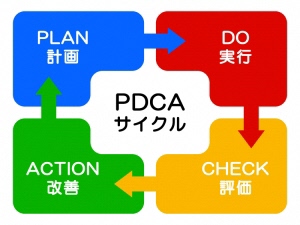 ２　進捗管理及び評価施策等を実施する市関係部局や関係団体に対し、毎年進捗状況を照会し、計画に基づく施策の実施状況の確認を行ったうえで、計画の達成状況の点検、評価について、施策推進協議会に報告します。また、計画の達成状況の点検、評価に対する協議会の意見を踏まえ、次年度以降の施策を展開します。参考資料１　基礎データ（１）障害者手帳所持者数の推移（各年度末の人数）　※令和２年度は見込者数（２）身体障害者手帳所持者数の推移（各年度末の人数）※令和２年度は見込者数（３）療育手帳所持者数の推移（各年度末の人数）　※令和２年度は見込者数（４）精神障害者保健福祉手帳所持者数の推移（各年度末の人数）※令和２年度は見込者数（５）難治性疾患患者の状況①特定医療費（指定難病）受給者数の推移②小児慢性特定疾病医療受給者数の推移（６）障害福祉サービス等受給者数の推移（各年度末の人数）２　加古川市障害者施策推進協議会委員名簿（令和２年度）順不同・敬称略　３　計画策定の過程４　用語解説　第６期加古川市障害福祉計画・第２期加古川市障害児福祉計画　令和２年10月（案）加古川市　福祉部　障がい者支援課〒675-8501　兵庫県加古川市加古川町北在家２０００番地電　話　（０７９）４２７－９３７２ＦＡＸ　（０７９）４２２－８３６０ http://www.city.kakogawa.lg.jp現状平成30年度移行者数平成30年度移行者数令和元年度移行者数令和元年度移行者数令和２年度移行者数（８月末時点）令和２年度移行者数（８月末時点）合計現状５人５人１人１人４人４人10人目標基準値（令和元年度末）基準値（令和元年度末）目標値（令和５年度末）目標値（令和５年度末）移行者数移行者数基本指針目標２１３人２１３人１９８人１９８人１５人（７．０％）１５人（７．０％）6.0％以上現状平成28年度末施設入所者数平成29年度末施設入所者数平成29年度末施設入所者数平成30年度末施設入所者数平成30年度末施設入所者数平成30年度末施設入所者数平成30年度末施設入所者数令和元年度末施設入所者数令和元年度末施設入所者数令和２年度施設入所者数（８月末時点）令和２年度施設入所者数（８月末時点）現状２１６人２０９人２０９人２０７人２０７人２０７人２０７人２１３人２１３人２０７人２０７人目標基準値（令和元年度末）基準値（令和元年度末）目標値（令和５年度末）目標値（令和５年度末）目標値（令和５年度末）目標値（令和５年度末）削減者数削減者数基本指針基本指針基本指針目標２１３人２１３人２０９人２０９人２０９人２０９人４人（１．６％）４人（１．６％）1.6％以上1.6％以上1.6％以上現状平成30年度平成30年度平成30年度令和元年度令和元年度令和元年度令和２年度(８月末時点)令和２年度(８月末時点)合計現状移行者数移行者数４０人４０人４０人５８人５８人５８人１２人１２人１１０人目標就労移行者数（令和元年度末）就労移行者数（令和元年度末）就労移行者数（令和元年度末）目標値（令和５年度末）目標値（令和５年度末）目標値（令和５年度末）比率基本指針目標合計合計合計５８人／年５８人／年５８人／年７５人／年７５人／年７５人／年1.29倍1.27倍以上目標就労移行支援就労移行支援３０人／年３０人／年３０人／年３９人／年３９人／年３９人／年1.30倍1.30倍以上目標就労継続支援A型就労継続支援A型５人／年５人／年５人／年７人／年７人／年７人／年1.40倍1.26倍以上目標就労継続支援B型就労継続支援B型２３人／年２３人／年２３人／年２９人／年２９人／年２９人／年1.26倍1.23倍以上区分区分第5期実績見込量平成30年度令和元年度令和2年度*1令和3年度令和4年度令和5年度居宅介護人/月実績310327347364385409居宅介護人/月見込量268282297364385409居宅介護時間/月実績4,9875,6856,0266,3286,6777,078居宅介護時間/月見込量4,6414,8275,0216,3286,6777,078区分区分第5期実績見込量平成30年度令和元年度令和2年度*1令和3年度令和4年度令和5年度重度訪問介護人/月実績111313141516重度訪問介護人/月見込量101010141516重度訪問介護時間/月実績2,0612,6182,8803,1683,4853,834重度訪問介護時間/月見込量2,0202,0202,0203,1683,4853,834区分区分第5期実績見込量平成30年度令和元年度令和2年度*1令和3年度令和4年度令和5年度同行援護人/月実績534752525456同行援護人/月見込量505152525456同行援護時間/月実績1,074780858910947966同行援護時間/月見込量950969988910947966区分区分第5期実績見込量平成30年度令和元年度令和2年度*1令和3年度令和4年度令和5年度行動援護人/月実績001111行動援護人/月見込量111111行動援護時間/月実績0040404040行動援護時間/月見込量202020404040区分区分第5期実績見込量平成30年度令和元年度令和2年度*1令和3年度令和4年度令和5年度重度障害者等包括支援人/月実績000000重度障害者等包括支援人/月見込量000000重度障害者等包括支援時間/月実績000000重度障害者等包括支援時間/月見込量000000【訪問系サービスの見込量確保のための方策】○福祉施設から地域生活への移行や障がいのある人の地域生活を支えるうえで、訪問系サービスが中心的役割を担うと考えられます。そのため、適切な支給量となるように勘案し、過少または過多にならないように努めていきます。○福祉施設から地域生活への移行や障がいのある人の地域生活を支えるうえで、訪問系サービスが中心的役割を担うと考えられます。そのため、適切な支給量となるように勘案し、過少または過多にならないように努めていきます。区分区分第5期実績見込量平成30年度令和元年度令和2年度*1令和3年度令和4年度令和5年度短期入所(福祉型)人/月実績9380568291102短期入所(福祉型)人/月見込量7583868291102短期入所(福祉型)日/月実績339332232320352395短期入所(福祉型)日/月見込量300332344320352395短期入所(医療型)人/月実績22118171922短期入所(医療型)人/月見込量162020171922短期入所(医療型)日/月実績10269488897109短期入所(医療型)日/月見込量801001008897109区分区分第5期実績見込量平成30年度令和元年度令和2年度*1令和3年度令和4年度令和5年度生活介護人/月実績465475480485490495生活介護人/月見込量497517533485490495生活介護日/月実績8,8478,7498,8368,9259,0159,106生活介護日/月見込量9,4439,82310,1278,9259,0159,106区分区分第5期実績見込量平成30年度令和元年度令和2年度*1令和3年度令和4年度令和5年度自立訓練(機能訓練)人/月実績698999自立訓練(機能訓練)人/月見込量444999自立訓練(機能訓練)日/月実績109186167170170170自立訓練(機能訓練)日/月見込量646464170170170区分区分第5期実績見込量平成30年度令和元年度令和2年度*1令和3年度令和4年度令和5年度自立訓練(生活訓練)人/月実績7910111111自立訓練(生活訓練)人/月見込量111111111111自立訓練(生活訓練)日/月実績153187206227227227自立訓練(生活訓練)日/月見込量220220220227227227区分区分第5期実績見込量平成30年度令和元年度令和2年度*1令和3年度令和4年度令和5年度就労移行支援人/月実績615458626364就労移行支援人/月見込量585859626364就労移行支援日/月実績1,0559319961,0661,0771,088就労移行支援日/月見込量9861,0031,0031,0661,0771,088区分区分第5期実績見込量平成30年度令和元年度令和2年度*1令和3年度令和4年度令和5年度就労継続支援Ａ型人/月実績122144167191207224就労継続支援Ａ型人/月見込量108115122191207224就労継続支援Ａ型日/月実績2,4432,8823,3433,8124,1174,447就労継続支援Ａ型日/月見込量2,1852,3382,5023,8124,1174,447区分区分第5期実績見込量平成30年度令和元年度令和2年度*1令和3年度令和4年度令和5年度就労継続支援Ｂ型人/月実績595663684725754770就労継続支援Ｂ型人/月見込量593659732725754770就労継続支援Ｂ型日/月実績10,12610,88811,75912,46512,96413,224就労継続支援Ｂ型日/月見込量9,97411,07212,29012,46512,96413,224区分区分第5期実績見込量平成30年度令和元年度令和2年度*1令和3年度令和4年度令和5年度就労定着支援人/月実績8920222733就労定着支援人/月見込量131517222733区　分区　分第5期実績見込量平成30年度令和元年度令和2年度*1令和3年度令和4年度令和5年度療養介護人/月実績373940414243療養介護人/月見込量373738414243【日中活動系サービスの見込量確保のための方策】○自立支援協議会の活用や各障害福祉サービス事業所との連携のもと、特に必要とされるサービス（短期入所）の提供体制を整えます。また、就労系サービスについては、質の高いサービスの提供や個々に応じたサービスの提供体制を整えます。○地域生活支援拠点等を活用し、緊急時における短期入所、医療的ケアが必要な人や行動障がいがある人の短期入所の利用の円滑化を図ります。また、基幹相談支援センターや医療的コーディネーターを中心に、事業所及び関係機関との連携を図り、サービスの提供体制の整備に努めます。○就労定着が持続できるように事業者と連携を図ります。○自立支援協議会の活用や各障害福祉サービス事業所との連携のもと、特に必要とされるサービス（短期入所）の提供体制を整えます。また、就労系サービスについては、質の高いサービスの提供や個々に応じたサービスの提供体制を整えます。○地域生活支援拠点等を活用し、緊急時における短期入所、医療的ケアが必要な人や行動障がいがある人の短期入所の利用の円滑化を図ります。また、基幹相談支援センターや医療的コーディネーターを中心に、事業所及び関係機関との連携を図り、サービスの提供体制の整備に努めます。○就労定着が持続できるように事業者と連携を図ります。区　分区　分区　分第５期実績見込量平成３０年度令和元年度令和２年度*1令和３年度令和４年度令和５年度自立生活援助自立生活援助人/月実績000111自立生活援助自立生活援助人/月見込量555111（内）精神障がい者人/月実績000000（内）精神障がい者人/月見込量---000区　分区　分区　分第５期実績見込量平成３０年度令和元年度令和２年度*1令和３年度令和４年度令和５年度共同生活援助共同生活援助人/月実績97110124143165190共同生活援助共同生活援助人/月見込量858993143165190（内）精神障がい者人/月実績323641485665（内）精神障がい者人/月見込量---485665区分区分第5期実績見込量平成30年度令和元年度令和2年度*1令和3年度令和4年度令和5年度施設入所支援人/月実績207213211211209207施設入所支援人/月見込量214212211211209207【居宅支援・施設系サービスの見込量確保のための方策】○精神科病院や入所施設との連携を図るとともに、障害福祉サービスの利用等により、病院・施設からグループホーム等地域生活への移行を促します。○地域生活支援拠点等を活用し、障がいのある人の地域での生活の継続や病院等からの地域移行を進めることができるような体制を構築します。○地域生活支援拠点等における専門的な人材の養成、関係機関との調整を図ります。○精神科病院や入所施設との連携を図るとともに、障害福祉サービスの利用等により、病院・施設からグループホーム等地域生活への移行を促します。○地域生活支援拠点等を活用し、障がいのある人の地域での生活の継続や病院等からの地域移行を進めることができるような体制を構築します。○地域生活支援拠点等における専門的な人材の養成、関係機関との調整を図ります。区分区分第5期実績見込量平成30年度令和元年度令和2年度*1令和3年度令和4年度令和5年度計画相談支援支給決定人数実績1,7581,8471,9422,0372,1322,227計画相談支援支給決定人数見込量1,7141,7681,8232,0372,1322,227計画相談支援モニタリング件数/月実績355470486509533557計画相談支援モニタリング件数/月見込量355366377509533557区　分区　分区　分第５期実績見込量平成３０年度令和元年度令和２年度*1令和３年度令和４年度令和５年度地域移行支援地域移行支援人/月実績011234地域移行支援地域移行支援人/月見込量567234（内）精神障がい者人/月実績000123（内）精神障がい者人/月見込量---123区　分区　分区　分第５期実績見込量平成３０年度令和元年度令和２年度*1令和３年度令和４年度令和５年度地域定着支援地域定着支援人/月実績335678地域定着支援地域定着支援人/月見込量555678（内）精神障がい者人/月実績332345（内）精神障がい者人/月見込量---345【相談支援サービスの見込量確保のための方策】○計画相談支援の提供体制の整備のため、引き続き相談支援事業者に対して、相談支援従事者初任者研修の受講を促します。○計画相談支援の提供体制の整備のため、引き続き相談支援事業者に対して、相談支援従事者初任者研修の受講を促します。区分区分第5期実績見込量平成30年度令和元年度令和2年度*1令和3年度令和4年度令和5年度児童発達支援人/月実績184186197209222236児童発達支援人/月見込量173193213209222236児童発達支援日/月実績1,8251,8211,9302,0472,1702,301児童発達支援日/月見込量1,9032,1232,3432,0472,1702,301区分区分第5期実績見込量平成30年度令和元年度令和2年度*1令和3年度令和4年度令和5年度居宅訪問型児童発達支援人/月実績000002居宅訪問型児童発達支援人/月見込量555002居宅訪問型児童発達支援日/月実績000002居宅訪問型児童発達支援日/月見込量555555002区分区分第5期実績見込量平成30年度令和元年度令和2年度*1令和3年度令和4年度令和5年度放課後等デイサービス人/月実績510563597633671712放課後等デイサービス人/月見込量450500550633671712放課後等デイサービス日/月実績5,3075,9506,3076,6867,0887,514放課後等デイサービス日/月見込量4,9505,5006,0506,6867,0887,514区分区分第5期実績見込量平成30年度令和元年度令和2年度*1令和3年度令和4年度令和5年度保育所等訪問支援人/月実績13910111315保育所等訪問支援人/月見込量8910111315保育所等訪問支援日/月実績16910111315保育所等訪問支援日/月見込量8910111315区分区分第5期実績見込量平成30年度令和元年度令和2年度*1令和3年度令和4年度令和5年度医療型児童発達支援人/月実績15160000医療型児童発達支援人/月見込量151515000医療型児童発達支援日/月実績107790000医療型児童発達支援日/月見込量120120120000区分区分第5期実績見込量平成30年度令和元年度令和2年度*1令和3年度令和4年度令和5年度障害児相談支援支給決定人数実績7588409281,0161,1041,192障害児相談支援支給決定人数見込量6987788581,0161,1041,192障害児相談支援モニタリング件数/月実績177198223244265286障害児相談支援モニタリング件数/月見込量154171189244265286区分区分第5期実績見込量平成30年度令和元年度令和2年度*1令和3年度令和4年度令和5年度医療的ケア児等に関するコーディネーターの配置人実績000456医療的ケア児等に関するコーディネーターの配置人見込量111456区分区分第5期実績見込量平成30年度令和元年度令和2年度*1令和3年度令和4年度令和5年度教育と福祉の協議の場の設置設置有無実績有有有有有有教育と福祉の協議の場の設置設置有無見込量有有有有有有区分区分第5期実績見込量平成30年度令和元年度令和2年度*1令和3年度令和4年度令和5年度障がい児の相談窓口の設置設置有無実績有有有有有有障がい児の相談窓口の設置設置有無見込量有有有有有有【障害児通所支援等の見込量確保のための方策】○医療的ケア児支援の協議の場を活用し、医療的ケア児等に関するコーディネーターを中心とした保健、医療、障害福祉、保育、教育などの連携体制の構築に努めます。○今後、医療的ケア児支援に携わる専門的な人材の養成を図ります。○医療的ケア児支援の協議の場を活用し、医療的ケア児等に関するコーディネーターを中心とした保健、医療、障害福祉、保育、教育などの連携体制の構築に努めます。○今後、医療的ケア児支援に携わる専門的な人材の養成を図ります。区分区分第5期実績見込量平成30年度令和元年度令和2年度*1令和3年度令和4年度令和5年度支援プログラム等の受講者数人実績119150102192192192支援プログラム等の受講者数人見込量---192192192区　分事項事項令和３年度令和４年度令和５年度精神障害にも対応した地域包括ケアシステムの構築保健、医療及び福祉関係者による協議の場の開催回数回/年666精神障害にも対応した地域包括ケアシステムの構築保健、医療及び福祉関係者による協議の場への関係者の参加者数人/年787878精神障害にも対応した地域包括ケアシステムの構築保健、医療及び福祉関係者による協議の場における目標設定及び評価の実施回数回/年111区　分事項事項令和３年度令和４年度令和５年度相談支援体制の充実・強化等総合的・専門的な相談支援の実施人/年708090相談支援体制の充実・強化等地域の相談支援事業者に対する訪問等による専門的な指導・助言件/年202020相談支援体制の充実・強化等地域の相談支援事業者の人材育成の支援件/年121212相談支援体制の充実・強化等地域の相談機関との連携強化の取組の実施回/年111区分区分第5期実績見込量平成30年度令和元年度令和2年度*1令和3年度令和4年度令和5年度県が実施する研修の参加人数人実績221222県が実施する研修の参加人数人見込量---222障害者自立支援審査支払等システム等を活用した、事業者や関係自治体等との共有回数回実績000111障害者自立支援審査支払等システム等を活用した、事業者や関係自治体等との共有回数回見込量---111【その他の活動指標の見込量確保のための方策】○本市や基幹相談支援センターが中心となり、関係機関と連携を図ることで、各体制の充実に努めます。○障害福祉サービスの質を向上させるため、事業者に対して、本市主催の研修会への参加を促します。○基幹相談支援センターを中心とした相談支援ネットワークの活用や研修等を通じて相談支援専門員の質の向上を図り、地域全体の相談支援体制を強化していきます。○本市や基幹相談支援センターが中心となり、関係機関と連携を図ることで、各体制の充実に努めます。○障害福祉サービスの質を向上させるため、事業者に対して、本市主催の研修会への参加を促します。○基幹相談支援センターを中心とした相談支援ネットワークの活用や研修等を通じて相談支援専門員の質の向上を図り、地域全体の相談支援体制を強化していきます。区　分区　分第５期実績見込量平成３０年度令和元年度令和２年度*1令和３年度令和４年度令和５年度理解促進研修・啓発事業実施有無実績有有有有有有理解促進研修・啓発事業実施有無見込量有有有有有有区　分区　分第５期実績見込量平成３０年度令和元年度令和２年度*1令和３年度令和４年度令和５年度自発的活動支援事業実施有無実績有有有有有有自発的活動支援事業実施有無見込量有有有有有有区　分区　分第５期実績見込量平成３０年度令和元年度令和２年度*1令和３年度令和４年度令和５年度障害者相談支援事業（ピアカウンセリング）障害種別実績333333障害者相談支援事業（ピアカウンセリング）障害種別見込量333333基幹相談支援センター設置有無実績有有有有有有基幹相談支援センター設置有無見込量有有有有有有区　分区　分第５期実績見込量平成３０年度令和元年度令和２年度*1令和３年度令和４年度令和５年度成年後見制度利用支援事業人実績46891011成年後見制度利用支援事業人見込量11191011区　分区　分第５期実績見込量平成３０年度令和元年度令和２年度*1令和３年度令和４年度令和５年度成年後見制度法人後見支援事業実施有無実績無無無無有有成年後見制度法人後見支援事業実施有無見込量有有有無有有区　分区　分第５期実績見込量平成３０年度令和元年度令和２年度*1令和３年度令和４年度令和５年度手話通訳者派遣事業派遣件数実績640772648745745745手話通訳者派遣事業派遣件数見込量9769921,009745745745要約筆記者派遣事業派遣件数実績271718282828要約筆記者派遣事業派遣件数見込量253035282828手話通訳者設置事業設置人数実績111111手話通訳者設置事業設置人数見込量222111区　分区　分第５期実績見込量平成３０年度令和元年度令和２年度*1令和３年度令和４年度令和５年度介護訓練支援用具給付件数実績294426272830介護訓練支援用具給付件数見込量313335272830自立生活支援用具給付件数実績466046485052自立生活支援用具給付件数見込量545658485052在宅療養等支援用具給付件数実績436860626466在宅療養等支援用具給付件数見込量555759626466情報・意思疎通支援用具給付件数実績446560626466情報・意思疎通支援用具給付件数見込量565860626466排せつ管理支援用具給付件数実績5,9316,1386,4206,6586,9057,161排せつ管理支援用具給付件数見込量6,2086,4696,7416,6586,9057,161住宅改修費給付件数実績377777住宅改修費給付件数見込量141516777区　分区　分第５期実績見込量平成３０年度令和元年度令和２年度*1令和３年度令和４年度令和５年度手話奉仕員養成研修事業研修修了人数実績102018202020手話奉仕員養成研修事業研修修了人数見込量192123202020区　分区　分第５期実績見込量平成３０年度平成３０年度令和元年度令和２年度*1令和３年度令和３年度令和４年度令和５年度移動支援事業実利用
人数/年実績236241241161241241246246251移動支援事業実利用
人数/年見込量133139139145241241246246251移動支援事業利用時間/年実績15,73318,40518,40513,24418,40518,40520,61320,61322,262移動支援事業利用時間/年見込量12,80212,81012,81012,81818,40518,40520,61320,61322,262区　分区　分第５期実績見込量平成３０年度令和元年度令和２年度*1令和３年度令和４年度令和５年度地域活動支援センター機能強化事業地域活動支援センター機能強化事業実績（箇所）13119999地域活動支援センター機能強化事業地域活動支援センター機能強化事業見込量141414999地域活動支援センター機能強化事業地域活動支援センター機能強化事業実績（利用者数）10710195959595地域活動支援センター機能強化事業地域活動支援センター機能強化事業見込量115115115959595Ⅰ型実績（箇所）111111Ⅰ型見込量444111Ⅰ型実績（利用者数）322521212121Ⅰ型見込量252525212121Ⅱ型実績（箇所）654444Ⅱ型見込量555444Ⅱ型実績（利用者数）575857575757Ⅱ型見込量585858575757Ⅲ型実績（箇所）654444Ⅲ型見込量555444Ⅲ型実績（利用者数）181817171717Ⅲ型見込量323232171717名称説明福祉ホーム事業住居を求めている障がい者に、居室その他の設備の利用の機会を提供することにより、障がいのある人の地域生活を支援します。訪問入浴事業家庭において自力で、または家族の協力があっても、入浴が困難な障がい者（児）に対し、入浴車を派遣し、入浴サービスを行います。日中一時支援事業障がいのある人の日中における活動の場を確保し、また、障がいのある人を日常的に介護している家族の一時的な休息（レスパイト）等のために支援を行います。スポーツ・レクリエーション事業スポーツ教室等の開催により、障がいのある人がスポーツに触れる機会を提供するとともに、障害者施設が実施する施設外レクリーション活動を支援します。芸術文化活動振興事業障がいのある人の芸術文化活動の振興を目的とした作品展を開催します。点字広報等発行事業文字による情報入手が困難な障がいのある人のために、点字による市広報紙など、地域生活を送るうえで必要な情報を定期的に提供します。点訳奉仕員養成研修事業点訳奉仕員としての心構えと基礎的技術を習得し、視覚障がいのある人を支援する人材を養成します。朗読奉仕員養成研修事業朗読奉仕員としての心構えと基礎的技術を習得し、視覚障がいのある人を支援する人材を養成します。自動車運転免許取得費助成事業自動車免許取得に要した費用の一部を助成します。自動車改造費助成事業自動車改造に要した費用の一部を助成します。虐待防止対策事業障害者虐待防止センターを中心として、制度の普及啓発など虐待防止に関する取組の充実を図ります。区　分区　分第５期実績見込量平成３０年度令和元年度令和２年度*1令和３年度令和４年度令和５年度福祉ホーム事業人/年実績533333福祉ホーム事業人/年見込量333333訪問入浴事業回/年実績430422551672672672訪問入浴事業回/年見込量384384384672672672日中一時支援事業回/年実績4,5085,6346,7367,6798,3708,705日中一時支援事業回/年見込量2,4922,5672,6457,6798,3708,705スポーツ･レクリエーション事業人/年実績298453400600600600スポーツ･レクリエーション事業人/年見込量350375400600600600文化芸術活動振興事業作品数/年実績1,0261,026－1,0001,0001,000文化芸術活動振興事業作品数/年見込量－－－1,0001,0001,000点字広報等発行事業部/年実績1,2261,0831,0601,0601,0601,060点字広報等発行事業部/年見込量1,3791,3791,3791,0601,0601,060点訳奉仕員養成研修事業人/年実績4224101010点訳奉仕員養成研修事業人/年見込量202020101010朗読奉仕員養成研修事業人/年実績232820202020朗読奉仕員養成研修事業人/年見込量202020202020自動車運転免許取得費助成事業人/年実績514４44自動車運転免許取得費助成事業人/年見込量４５６４44自動車改造費助成事業人/年実績546666自動車改造費助成事業人/年見込量101112666虐待防止対策事業箇所/年実績111111虐待防止対策事業箇所/年見込量111111平成24年度平成25年度平成26年度平成27年度平成28年度平成29年度平成30年度令和元年度令和２年度※障害者手帳所持者数障害者手帳所持者数障害者手帳所持者数12,00212,19712,29312,45012,72412,95013,26713,61313,931身体障害者手帳身体障害者手帳9,0099,0798,9868,9709,0109,0598,9389,0829,100身体障がい者8,7738,8498,7848,7678,8128,8498,7568,9088,925身体障がい児236230202203198210182174175療育手帳療育手帳1,7411,8581,9712,0302,1242,2062,3872,4802,596知的障がい者1,0931,1631,2441,2861,3311,3421,4681,5271,598知的障がい児648695727744793864919953998精神障害者保健福祉手帳精神障害者保健福祉手帳1,2521,2601,3361,4501,5901,6851,9422,0512,235精神障がい者1,2451,2551,3291,4431,5801,6741,9302,0402,223精神障がい児75771011121112平成２４年度平成２５年度平成２６年度平成２７年度平成２８年度平成２9年度平成30年度令和元年度障害福祉サービス受給者数1,4441,4911,5641,6271,6711,7601,8111,924障害児通所支援受給者数230315403457538666752824関係機関・団体名／役職名氏　　　　名備　　考加古川市社会福祉協議会　事務局長水田利一会長関西福祉大学社会福祉学部　教授谷口泰司副会長神戸女子大学健康福祉学部　教授植戸貴子心のワークセンター家族会山口隆廣9月30日まで東播磨障害者施設ネットワーク連絡会　代表中嶋まゆみ10月１日から加古川市身体障害者福祉協会　副会長中山文美代加古川市手をつなぐ育成会　会長澤田きみよ厚生労働省兵庫労働局加古川公共職業安定所　所長原口智章兵庫県東播磨県民局　加古川健康福祉事務所所長補佐兼地域保健課長竹内みな子加古川市立加古川養護学校　校長石川昌澄実施年月日会議名等主な内容令和２年６月１０日　～　　７月１５日第１回施策推進協議会・計画策定の趣旨・策定スケジュール令和２年７月１３日～　　７月３１日障害者関係団体意見交換・自立支援給付等・地域生活支援事業等・その他令和２年７月２２日～　　８月１１日アンケート・障害福祉サービス　受給者　…1,200通・障害者手帳所持者　　　　　…800通合計2,000通(有効回答率50.9%)令和２年８月３１日第２回施策推進協議会・計画骨子案・成果目標・その他令和２年１０月１６日第３回施策推進協議会・計画素案・パブリックコメント実施方法令和２年１１月４日～　　１２月３日パブリックコメント・計画素案への意見令和２年１２月１８日第４回施策推進協議会・パブリックコメント結果報告・計画案の承認用  語用  語説        明あ行あ行あ行い一般就労労働関係法の適用を受けて一般企業などで働くこと。い医療的ケアたんの吸引や鼻などから管を通して栄養剤を送る経管栄養など、在宅で家族などが日常的に行っている医療的介助行為であり、医師法上の「医療行為」と区別されている。い医療的ケア児医療的ケアが必要な児童のこと。か行か行か行か加古川市総合計画本市の長期的なまちづくりの基本的方向や施策を総合的・体系的に示し、市政を推進するうえで指針となるもの。か加古川市子ども・子育て支援事業計画子ども・子育て支援法に基づき、すべての子どもが健やかに成長し、保護者が安心して子育てができる社会を目指した「子ども・子育て支援制度」を踏まえ、本市における子ども・子育て支援に関する施策を総合的かつ計画的に推進するために定めた計画のこと。か加古川市手話言語及び障害者コミュニケーション促進条例障がいのある人もない人も、円滑にコミュニケーションがとれることにより、互いに理解し合い、自分らしく安心して暮らすことのできる共生社会を実現させるため、市民に手話が言語であることへの理解を広めるとともに、手話、要約筆記、点字、音声、ひらがな表記など障害の特性に応じた多様なコミュニケーション手段の使用環境を整えることを目的とした条例のこと。か加古川市障がい者基幹相談支援センター地域における相談支援の中核的な役割を担う機関として、身体障害・知的障害・精神障害に関する相談支援業務を総合的に行うセンターのこと。か加古川市障がい者基本計画障害者基本法に基づく「市町村障害者計画」であり、障がいのある人が地域でいきいきと暮らすことができるまちづくりを進めるための理念として、本市の基本姿勢や施策の方向性を示したもの。か加古川市障がい者虐待防止センター障がい者虐待に関する相談・通報などを受け付け、障がいのある人や養護者に対して支援を行うセンターのこと。か加古川市障害者自立支援協議会障害福祉の関係者による連携や支援体制に関する協議を行うための協議会で、「しごと」・「くらし」・「こども」・「差別解消」・「相談支援」の５つの機能が専門部会として備わっている。か加古川市障害者施策推進協議会障害者施策の総合的かつ計画的な推進について必要な事項や、障害者施策の推進について必要な関係行政機関相互の連絡調整を要する事項を調査審議するための協議会のこと。か加古川市地域福祉計画社会福祉法に基づき、自助・互助・共助・公助の連携とともに、地域で暮らすすべての人を支える仕組みとなる「地域包括ケアシステム」の構築をめざして策定した本市の地域福祉に関する総合的な計画のこと。か加古川市立こども療育センター療育を必要とする就学前の子どもに、保育を通じて、発達段階や特性に応じた発達支援と各家庭の状況に合わせた育児支援を行う児童福祉法に定められた福祉型児童発達支援センター。　また、診療所では、運動面や体幹機能に障がいがある肢体不自由児に療育を行うとともに、ことばが遅い、落ち着きがないなど、子どもの発達や成長面に対する支援を行っている。き基本指針障害福祉サービス及び相談支援の提供体制の確保に関する基本的事項など、障害福祉計画及び障害児福祉計画の作成に関する事項について、厚生労働省が定めたもの。くグループホーム障がいのある人が生活上の支援を受けながら共同で生活する地域社会の中にある住居のこと。け権利擁護自らの意思を表示することが困難な知的障がいのある人などに代わって、援助者などが代理としてその権利やニーズの獲得を行うこと。こ行動障害自傷や他害など、行動上に問題があること。こ合理的配慮障がいのある人が日常生活や社会生活を営むうえで妨げとなる社会的障壁を取り除くために行われる配慮のこと。なお、障害者差別解消法では、障がいのある人から社会的障壁の除去を必要とする旨の意思の表明があった場合に、その実施に伴う負担が過重でないときは、行政機関などは合理的な配慮をしなければならないと規定されている。（事業者については、合理的な配慮をするように努めなければならないと規定されている。）こコミュニケーション支援ボード言葉でうまく意思や状況を伝えられない場合に、イラストを指さしして相手との意思疎通をはかるツールのこと。さ行さ行さ行さサービス等利用計画障がいのある人が障害福祉サービスを適切に利用することができるように、心身の状況や置かれている環境、サービスの利用に関する意向その他の事情を考慮し、利用するサービスの種類や内容などを定めた計画のこと。し支援費制度障がいのある人の自己決定を尊重し、利用者本位のサービスの提供を基本として、事業者との対等な関係に基づき、障がいのある人自らがサービスを選択し、契約によりサービスを利用する仕組みのこと。し児童発達支援センター障がい児に対して、日常生活における基本的な動作の指導、自立生活に必要な知識や技能の付与または集団生活への適応訓練などの支援を行う通所施設。福祉サービスを行う「福祉型」と、福祉サービスに併せて治療を行う「医療型」がある。し児童福祉法児童の心身の健全な成長、生活の保障、愛護を理念として、その目的達成のために必要な諸制度を定めた法律のこと。し市民後見人弁護士、司法書士等の専門職以外で、本人と親族関係がなく、社会貢献のために地方自治体等が行う後見人養成講座などにより、知識や技術を身に付けた一般市民による後見人のこと。し社会的障壁社会における様々な障壁（事物、制度、慣行、観念その他一切のもの）のこと。し重症心身障害児重度の肢体不自由と重度の知的障害が重複した状態にある児童のこと。し授産製品障がいのある人が障害福祉施設などにおいて、作業訓練の一環として製作したもの。し手話奉仕員所定の講習を受けて手話の技術を習得し、聴覚障がいのある人や音声または言語機能障がいのある人の日常生活上の初歩的なコミュニケーションを手話により支援する人のこと。し障害支援区分障害福祉サービスの種類や量などを決定するための判断材料のひとつとして、障害の多様な特性その他の心身の状態に応じて必要とされる標準的な支援の度合いを総合的に示す区分のこと。し障害者基本法障がいのある人の自立や社会参加の支援などのための施策の基本となる事項を定めることなどにより、障がいのある人の自立や社会参加の支援などのための施策を総合的かつ計画的に推進することを目的とした法律のこと。し障害者の雇用の促進等に関する法律障がいのある人の雇用義務などに基づく雇用の促進などのための措置、職業リハビリテーションの措置などを通じて、障がいのある人の職業の安定を図ることを目的とした法律のこと。し障がい者雇用率障がいのある人が一般労働者と同じ水準において働くことを目的として障害者の雇用の促進等に関する法律に定められているもので、常用労働者の数に対する障がいのある人の雇用の割合のこと。し障害者差別解消支援地域協議会障がいのある人を支援する関係機関が地域の実情に応じたネットワークを組織し、障害者差別に関する相談や相談事例を踏まえた取組を効果的かつ円滑に実施することを目的として設置される協議会のこと。し障害者差別解消法障害を理由とする差別の解消を推進することにより、すべての国民が障害の有無によって分け隔てられることなく、相互に人格と個性を尊重し合いながら共生する社会の実現を目指すための法律。正式名称は、「障害を理由とする差別の解消の推進に関する法律」のこと。し障害者週間障がいのある人自らの自立と社会参加への意欲と国民の障がい者問題に対する理解と認識をより一層高めるための運動を展開する期間であり、国際障害者デーであると同時に障害者基本法の公布日である12月3日から「障害者の日」である12月9日までの１週間をいう。し障害者就業・生活支援センター障がいのある人の身近な地域で、雇用・保健福祉・教育など関係機関の連携拠点として、就業面や生活面における一体的な相談支援を行う機関のこと。し障害者職業センター障がいのある人に対する専門的な職業リハビリテーションサービス、事業主に対する障がいのある人の雇用管理に関する相談・援助、地域の関係機関に対する助言・援助を実施する施設のこと。し障害者自立支援法障がいのある人がその有する能力や適性に応じ、自立した日常生活と社会生活を営むことができるよう、必要な障害福祉サービスに関する給付その他の支援を行い、障がいのある人の福祉の増進を図るとともに、障害の有無にかかわらず国民が相互に人格と個性を尊重し安心して暮らすことのできる地域社会の実現に寄与することを目的とした法律のこと。現在は障害者総合支援法に移行している。し障害者総合支援法障がいのある人の地域社会における共生の実現に向けて、障害福祉サービスの充実など障がいのある人の日常生活と社会生活を総合的に支援することを目的として制定された法律のこと。正式名称は、「障害者の日常生活及び社会生活を総合的に支援するための法律」し障害児支援利用計画障がいのある児童が障害児通所支援を適切に利用することができるように、心身の状況や置かれている環境、サービスの利用に関する意向その他の事情を考慮し、利用するサービスの種類や内容などを定めた計画のこと。し障害児通所支援　児童福祉法に定められた児童発達支援、医療型児童発達支援、放課後等デイサービス、居宅訪問型児童発達支援、保育所等訪問支援のこと。し障害福祉サービス障害者総合支援法に定められた居宅介護、重度訪問介護、同行援護、行動援護、療養介護、生活介護、短期入所、重度障害者等包括支援、施設入所支援、自立訓練、就労移行支援、就労継続支援、就労定着支援、自立生活援助、共同生活援助のこと。し障害福祉施設障害福祉サービスを提供する事業所や障がいのある人に創作活動や就労の機会を提供する地域活動支援センターなど、障がいのある人に関する支援を行う施設のこと。し情報保障主に、視覚や聴覚障がいのある人に対する配慮として、情報を入手するにあたり、必要なサポートを行うこと。すスポーツ教室障がいのある人の健康と体力の増進、残存機能の回復を図るため、適切なスポーツの紹介と指導を行い、あわせて障がい者スポーツの普及を目指す事業のこと。せ成年後見制度認知症、知的障害、精神障害などによって物事を判断する能力が十分でない人について、本人の権利を守る援助者を選ぶことで、本人を法律的に支援する制度のこと。せ施策展開プラン施策の課題を見出し、解決のための事業立案と見直しを行うことを目的とした、施策の基本方針、現状と課題、課題解決のための方針を示す施策改善計画のこと。そ相談支援従事者初任者研修相談支援専門員として、その業務に従事するために必要となる研修のこと。そ相談支援専門員　障がいのある人、児童や保護者からの相談に応じ、助言や連絡調整、サービス等利用計画や障害児支援利用計画の作成などの必要な支援を行う人のこと。そ措置制度市や県などが、要援護者に対して、社会福祉施設などへ入所または在宅サービスを利用させることを法律に従って決定する制度のこと。た行た行た行ち地域移行障害福祉施設に入所している障がいのある人や精神科病院に入院中の精神障がいのある人などが地域での生活に移行すること。ち地域生活支援拠点等障がいのある人の生活を地域全体で支える体制。「①地域生活への移行、親元からの自立等に係る相談」、「②一人暮らし、グループホームへの入居等の体験の機会及び場の提供」、「③ショートステイの利便性・対応力の向上等による緊急時の受け入れ体制の確保」、「④人材の確保・養成・連携等による専門性の確保」、「⑤サービス拠点の整備及びコーディネーターの配置等による地域の体制作り」などの役割が求められる。ち地域定着居宅や単身などで生活する障がいのある人が、地域生活を継続していくこと。ち地域包括ケアシステム高齢者が可能な限り住み慣れた地域で自立した日常生活を営むために、住まい、医療、介護、介護予防、日常生活支援が一体的に提供される体制のこと。て点訳奉仕員所定の講習を受けて点訳の技術を習得し、視覚障がいのある人のために、印刷された文字や手書きの文字を点字に改め点字の書籍や文書を作成する人のこと。は行は行は行は発達障害自閉症、アスペルガー症候群その他の広汎性発達障害、学習障害、注意欠陥多動性障害その他これに類する脳機能の障害であってその症状が通常低年齢において発現するもの。はハローワーク事業者から求人の申込みを受け、働き口を探す人に仕事をあっせん・仲介する公的な機関のこと。ひ避難行動要支援者制度市作成の「避難行動要支援者名簿」に登録された情報を町内会などの支援関係者へ提供することで、災害時に避難の誘導や補助などの支援が必要な人が、平常時から避難行動や支援方法などを本人と支援関係者の間で計画し、災害に備える制度のこと。ひピアカウンセリング障がいのある人同士または障がいのある人を家族に持つ者同士など、同じ悩みを持つ仲間が相談に乗り、悩みをその人自身で克服できるよう支援すること。へヘルプマーク外出時に鞄等に取り付けることで、外見ではわからない障がいのある人が、周囲に自己の障害への理解や支援を求めるためのものほ法人後見社会福祉法人や社団法人、特定非営利活動法人などの法人が、成年後見人、保佐人若しくは補助人となり、判断能力が低下した人の保護・支援を行うこと。ほ防災チェックシート災害時に命を守るため、日頃から防災への関心を高めることができるようチェック項目を掲載したものま行ま行ま行め面的整備型地域生活支援拠点等に求められる各役割を、ひとつの機関に集中させるのではなく、地域の資源や既存のサービスをネットワーク化させることにより整備する方法のこと。もモニタリングサービス等利用計画の作成後、サービス等利用計画の実施状況を把握し、利用者の状態や生活状況を確認して必要に応じサービス等利用計画を見直すこと。や行や行や行ゆ優先調達障害福祉施設などから優先的・積極的に物品などを調達すること。よ要約筆記話し手の内容の要点を筆記して聴覚障がいのある人に伝えること。一般的にはパソコンまたはＯＨＣ（オーバー・ヘッド・カメラ）を使用し、スクリーンに投影する方法が用いられる。ら行ら行ら行り療育支援障害の早期発見・早期治療または訓練などによる障害の軽減や基礎的な生活能力の向上を図るため実施する医学的治療や保育その他の支援（相談や指導、診断、検査、訓練など）のこと。ろ朗読奉仕員所定の講習を受けて朗読の技術を習得し、視覚障がいのある人のために、声の図書（録音テープ）の作成や対面朗読などをする人のこと。